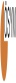 YKS (ÖSYS) YERLEŞTİRME SONUÇLARI
ATATÜRK ANADOLU LİSESİ (ORDU - ALTINORDU) 2017  YILI SON SINIF ÖĞRENCİLERİ YERLEŞTİRME LİSTESİYKS (ÖSYS) YERLEŞTİRME SONUÇLARI
ATATÜRK ANADOLU LİSESİ (ORDU - ALTINORDU) 2017  YILI SON SINIF ÖĞRENCİLERİ YERLEŞTİRME LİSTESİYKS (ÖSYS) YERLEŞTİRME SONUÇLARI
ATATÜRK ANADOLU LİSESİ (ORDU - ALTINORDU) 2017  YILI SON SINIF ÖĞRENCİLERİ YERLEŞTİRME LİSTESİYKS (ÖSYS) YERLEŞTİRME SONUÇLARI
ATATÜRK ANADOLU LİSESİ (ORDU - ALTINORDU) 2017  YILI SON SINIF ÖĞRENCİLERİ YERLEŞTİRME LİSTESİYKS (ÖSYS) YERLEŞTİRME SONUÇLARI
ATATÜRK ANADOLU LİSESİ (ORDU - ALTINORDU) 2017  YILI SON SINIF ÖĞRENCİLERİ YERLEŞTİRME LİSTESİYKS (ÖSYS) YERLEŞTİRME SONUÇLARI
ATATÜRK ANADOLU LİSESİ (ORDU - ALTINORDU) 2017  YILI SON SINIF ÖĞRENCİLERİ YERLEŞTİRME LİSTESİYKS (ÖSYS) YERLEŞTİRME SONUÇLARI
ATATÜRK ANADOLU LİSESİ (ORDU - ALTINORDU) 2017  YILI SON SINIF ÖĞRENCİLERİ YERLEŞTİRME LİSTESİYKS (ÖSYS) YERLEŞTİRME SONUÇLARI
ATATÜRK ANADOLU LİSESİ (ORDU - ALTINORDU) 2017  YILI SON SINIF ÖĞRENCİLERİ YERLEŞTİRME LİSTESİYKS (ÖSYS) YERLEŞTİRME SONUÇLARI
ATATÜRK ANADOLU LİSESİ (ORDU - ALTINORDU) 2017  YILI SON SINIF ÖĞRENCİLERİ YERLEŞTİRME LİSTESİYKS (ÖSYS) YERLEŞTİRME SONUÇLARI
ATATÜRK ANADOLU LİSESİ (ORDU - ALTINORDU) 2017  YILI SON SINIF ÖĞRENCİLERİ YERLEŞTİRME LİSTESİYKS (ÖSYS) YERLEŞTİRME SONUÇLARI
ATATÜRK ANADOLU LİSESİ (ORDU - ALTINORDU) 2017  YILI SON SINIF ÖĞRENCİLERİ YERLEŞTİRME LİSTESİYKS (ÖSYS) YERLEŞTİRME SONUÇLARI
ATATÜRK ANADOLU LİSESİ (ORDU - ALTINORDU) 2017  YILI SON SINIF ÖĞRENCİLERİ YERLEŞTİRME LİSTESİSayfa :         1 - 1Sayfa :         1 - 1YKS (ÖSYS) YERLEŞTİRME SONUÇLARI
ATATÜRK ANADOLU LİSESİ (ORDU - ALTINORDU) 2017  YILI SON SINIF ÖĞRENCİLERİ YERLEŞTİRME LİSTESİYKS (ÖSYS) YERLEŞTİRME SONUÇLARI
ATATÜRK ANADOLU LİSESİ (ORDU - ALTINORDU) 2017  YILI SON SINIF ÖĞRENCİLERİ YERLEŞTİRME LİSTESİYKS (ÖSYS) YERLEŞTİRME SONUÇLARI
ATATÜRK ANADOLU LİSESİ (ORDU - ALTINORDU) 2017  YILI SON SINIF ÖĞRENCİLERİ YERLEŞTİRME LİSTESİYKS (ÖSYS) YERLEŞTİRME SONUÇLARI
ATATÜRK ANADOLU LİSESİ (ORDU - ALTINORDU) 2017  YILI SON SINIF ÖĞRENCİLERİ YERLEŞTİRME LİSTESİYKS (ÖSYS) YERLEŞTİRME SONUÇLARI
ATATÜRK ANADOLU LİSESİ (ORDU - ALTINORDU) 2017  YILI SON SINIF ÖĞRENCİLERİ YERLEŞTİRME LİSTESİYKS (ÖSYS) YERLEŞTİRME SONUÇLARI
ATATÜRK ANADOLU LİSESİ (ORDU - ALTINORDU) 2017  YILI SON SINIF ÖĞRENCİLERİ YERLEŞTİRME LİSTESİYKS (ÖSYS) YERLEŞTİRME SONUÇLARI
ATATÜRK ANADOLU LİSESİ (ORDU - ALTINORDU) 2017  YILI SON SINIF ÖĞRENCİLERİ YERLEŞTİRME LİSTESİYKS (ÖSYS) YERLEŞTİRME SONUÇLARI
ATATÜRK ANADOLU LİSESİ (ORDU - ALTINORDU) 2017  YILI SON SINIF ÖĞRENCİLERİ YERLEŞTİRME LİSTESİYKS (ÖSYS) YERLEŞTİRME SONUÇLARI
ATATÜRK ANADOLU LİSESİ (ORDU - ALTINORDU) 2017  YILI SON SINIF ÖĞRENCİLERİ YERLEŞTİRME LİSTESİYKS (ÖSYS) YERLEŞTİRME SONUÇLARI
ATATÜRK ANADOLU LİSESİ (ORDU - ALTINORDU) 2017  YILI SON SINIF ÖĞRENCİLERİ YERLEŞTİRME LİSTESİYKS (ÖSYS) YERLEŞTİRME SONUÇLARI
ATATÜRK ANADOLU LİSESİ (ORDU - ALTINORDU) 2017  YILI SON SINIF ÖĞRENCİLERİ YERLEŞTİRME LİSTESİYKS (ÖSYS) YERLEŞTİRME SONUÇLARI
ATATÜRK ANADOLU LİSESİ (ORDU - ALTINORDU) 2017  YILI SON SINIF ÖĞRENCİLERİ YERLEŞTİRME LİSTESİYKS (ÖSYS) YERLEŞTİRME SONUÇLARI
ATATÜRK ANADOLU LİSESİ (ORDU - ALTINORDU) 2017  YILI SON SINIF ÖĞRENCİLERİ YERLEŞTİRME LİSTESİYKS (ÖSYS) YERLEŞTİRME SONUÇLARI
ATATÜRK ANADOLU LİSESİ (ORDU - ALTINORDU) 2017  YILI SON SINIF ÖĞRENCİLERİ YERLEŞTİRME LİSTESİYKS (ÖSYS) YERLEŞTİRME SONUÇLARI
ATATÜRK ANADOLU LİSESİ (ORDU - ALTINORDU) 2017  YILI SON SINIF ÖĞRENCİLERİ YERLEŞTİRME LİSTESİYKS (ÖSYS) YERLEŞTİRME SONUÇLARI
ATATÜRK ANADOLU LİSESİ (ORDU - ALTINORDU) 2017  YILI SON SINIF ÖĞRENCİLERİ YERLEŞTİRME LİSTESİYKS (ÖSYS) YERLEŞTİRME SONUÇLARI
ATATÜRK ANADOLU LİSESİ (ORDU - ALTINORDU) 2017  YILI SON SINIF ÖĞRENCİLERİ YERLEŞTİRME LİSTESİYKS (ÖSYS) YERLEŞTİRME SONUÇLARI
ATATÜRK ANADOLU LİSESİ (ORDU - ALTINORDU) 2017  YILI SON SINIF ÖĞRENCİLERİ YERLEŞTİRME LİSTESİYKS (ÖSYS) YERLEŞTİRME SONUÇLARI
ATATÜRK ANADOLU LİSESİ (ORDU - ALTINORDU) 2017  YILI SON SINIF ÖĞRENCİLERİ YERLEŞTİRME LİSTESİYKS (ÖSYS) YERLEŞTİRME SONUÇLARI
ATATÜRK ANADOLU LİSESİ (ORDU - ALTINORDU) 2017  YILI SON SINIF ÖĞRENCİLERİ YERLEŞTİRME LİSTESİYKS (ÖSYS) YERLEŞTİRME SONUÇLARI
ATATÜRK ANADOLU LİSESİ (ORDU - ALTINORDU) 2017  YILI SON SINIF ÖĞRENCİLERİ YERLEŞTİRME LİSTESİYKS (ÖSYS) YERLEŞTİRME SONUÇLARI
ATATÜRK ANADOLU LİSESİ (ORDU - ALTINORDU) 2017  YILI SON SINIF ÖĞRENCİLERİ YERLEŞTİRME LİSTESİYKS (ÖSYS) YERLEŞTİRME SONUÇLARI
ATATÜRK ANADOLU LİSESİ (ORDU - ALTINORDU) 2017  YILI SON SINIF ÖĞRENCİLERİ YERLEŞTİRME LİSTESİYKS (ÖSYS) YERLEŞTİRME SONUÇLARI
ATATÜRK ANADOLU LİSESİ (ORDU - ALTINORDU) 2017  YILI SON SINIF ÖĞRENCİLERİ YERLEŞTİRME LİSTESİAd SoyadAd SoyadAd SoyadYerleştirme DönemiProgram KoduProgram AdıÜniversite AdıFakülte/MYO AdıYerleştiği Tercih SırasıPuan TürüPuanOBPMETEB DurumuKont. TürüKont. TürüEk Puan DurumuEk Puan DurumuTÜBİTAK
/Engelli Ek Puan DurumuYIGIT TEMEL SINANYIGIT TEMEL SINANYIGIT TEMEL SINANEK107630138Kamu Yönetimi (İÖ)MUĞLA SITKI KOÇMAN ÜNİVERSİTESİİktisadi ve İdari Bilimler Fakültesi2TM3288,31244348,8599GenelGenelGenelGenelGİZEM ÖZKAYAGİZEM ÖZKAYAGİZEM ÖZKAYANORMAL201010324İngilizce Öğretmenliği (%75 Burslu)ÇAĞ ÜNİVERSİTESİ (MERSİN)Fen-Edebiyat Fakültesi8DIL1380,877441,699GenelGenelGİZEM ÇAKICIGİZEM ÇAKICIGİZEM ÇAKICINORMAL108850234Çocuk GelişimiSAKARYA ÜNİVERSİTESİ (Bk. 789)Sakarya Sağlık Hizmetleri Meslek Yüksekokulu1YGS4309,46059425,7599GenelGenelSELİN GÜL ÖZDEMİRSELİN GÜL ÖZDEMİRSELİN GÜL ÖZDEMİRNORMAL100310591Tarımsal BiyoteknolojiADNAN MENDERES ÜNİVERSİTESİ (AYDIN)Ziraat Fakültesi3MF3230,39302399,999GenelGenelŞEYMA TEKİNŞEYMA TEKİNŞEYMA TEKİNNORMAL108210338Gıda MühendisliğiONDOKUZ MAYIS ÜNİVERSİTESİ (SAMSUN)Mühendislik Fakültesi3MF4282,26132459,299GenelGenelDAMLA RÜYAM TOKATDAMLA RÜYAM TOKATDAMLA RÜYAM TOKATNORMAL103110336İktisatDOKUZ EYLÜL ÜNİVERSİTESİ (İZMİR)İktisadi ve İdari Bilimler Fakültesi3TM1292,59722432,8599GenelGenelBERAT AKKÖSEBERAT AKKÖSEBERAT AKKÖSENORMAL108251017AdaletONDOKUZ MAYIS ÜNİVERSİTESİ (SAMSUN)Adalet Meslek Yüksekokulu5YGS3340,04594355,899GenelGenelKEREM AKKÖSEKEREM AKKÖSEKEREM AKKÖSENORMAL106210795Harita MühendisliğiKARADENİZ TEKNİK ÜNİVERSİTESİ (TRABZON) (Bk. 789)Mühendislik Fakültesi1MF4303,25125443,399GenelGenelEBRU ACAREBRU ACAREBRU ACARNORMAL105611129EbelikİSTANBUL ÜNİVERSİTESİ (Bk. 789)Sağlık Bilimleri Fakültesi1MF3296,90115468,5599GenelGenelŞEVVAL KARAHANŞEVVAL KARAHANŞEVVAL KARAHANNORMAL110310444Türk Dili ve EdebiyatıBÜLENT ECEVİT ÜNİVERSİTESİ (ZONGULDAK) (Bk. 789)Fen-Edebiyat Fakültesi2TS2324,12283384,5599GenelGenelİLKNUR KUVANCIİLKNUR KUVANCIİLKNUR KUVANCINORMAL106210892HemşirelikKARADENİZ TEKNİK ÜNİVERSİTESİ (TRABZON) (Bk. 789)Sağlık Bilimleri Fakültesi3MF3324,98402463,4599GenelGenelERBEY OCAKERBEY OCAKERBEY OCAKNORMAL107610655Ekonomi ve FinansMUĞLA SITKI KOÇMAN ÜNİVERSİTESİFethiye İşletme Fakültesi3TM1241,93776340,699GenelGenelBORA ÖZKANBORA ÖZKANBORA ÖZKANNORMAL101051225Makine, Resim ve KonstrüksiyonANADOLU ÜNİVERSİTESİ (ESKİŞEHİR) (Bk. 789)Porsuk Meslek Yüksekokulu1YGS1232,64734376,699GenelGenelSİNEM KAYASİNEM KAYASİNEM KAYANORMAL107610116FelsefeMUĞLA SITKI KOÇMAN ÜNİVERSİTESİEdebiyat Fakültesi4TM3273,08394356,9599GenelGenelARDA YILDIRIMARDA YILDIRIMARDA YILDIRIMNORMAL108270402Bilgisayar Programcılığı (İÖ)ONDOKUZ MAYIS ÜNİVERSİTESİ (SAMSUN)Samsun Meslek Yüksekokulu1YGS1229,73352360,7599GenelGenelÖZGE YILMAZÖZGE YILMAZÖZGE YILMAZNORMAL108310328Rehberlik ve Psikolojik DanışmanlıkORDU ÜNİVERSİTESİEğitim Fakültesi1TM3392,59188456,0599GenelGenelFURKAN TEZCANFURKAN TEZCANFURKAN TEZCANNORMAL104730297İş Sağlığı ve Güvenliği (İÖ)GÜMÜŞHANE ÜNİVERSİTESİSağlık Bilimleri Fakültesi3MF2227,39925389,499GenelGenelARDA BIÇAKÇIARDA BIÇAKÇIARDA BIÇAKÇINORMAL101010122İngilizce ÖğretmenliğiANADOLU ÜNİVERSİTESİ (ESKİŞEHİR) (Bk. 789)Eğitim Fakültesi2DIL1434,99853430,0599GenelGenelERHAN AFANOĞLUERHAN AFANOĞLUERHAN AFANOĞLUNORMAL105710306Gastronomi ve Mutfak Sanatları (İngilizce)İZMİR KATİP ÇELEBİ ÜNİVERSİTESİ (Bk. 789)Turizm Fakültesi1TS2412,22211405,799GenelGenelERTUĞRUL BAYRAKERTUĞRUL BAYRAKERTUĞRUL BAYRAKNORMAL103530142Elektrik-Elektronik Mühendisliği (İÖ)ERCİYES ÜNİVERSİTESİ (KAYSERİ) (Bk. 789)Mühendislik Fakültesi4MF4317,66003441,4599GenelGenelGÖRKEM AYDINGÖRKEM AYDINGÖRKEM AYDINNORMAL105330147Elektrik-Elektronik Mühendisliği (İÖ)İNÖNÜ ÜNİVERSİTESİ (MALATYA)Mühendislik Fakültesi14MF4268,65593435,799GenelGenelMİNELSU AYDINMİNELSU AYDINMİNELSU AYDINNORMAL202411996Çocuk Gelişimi (Ücretli)İSTANBUL AYDIN ÜNİVERSİTESİSağlık Bilimleri Fakültesi2TM3288,4585429,599GenelGenelAYCAN KESKİNAYCAN KESKİNAYCAN KESKİNNORMAL108370588Aşçılık (İÖ)ORDU ÜNİVERSİTESİSosyal Bilimler Meslek Yüksekokulu2YGS4261,57385352,899GenelGenelMEHMET ÖZTÜRKMEHMET ÖZTÜRKMEHMET ÖZTÜRKNORMAL110510115İnsan Kaynakları YönetimiALANYA ALAADDİN KEYKUBAT ÜNİVERSİTESİ (ANTALYA)İşletme Fakültesi5TM1235,9783373,2599GenelGenelALEYNA ARSLANALEYNA ARSLANALEYNA ARSLANNORMAL101010388Çevre MühendisliğiANADOLU ÜNİVERSİTESİ (ESKİŞEHİR) (Bk. 789)Mühendislik Fakültesi5MF4269,24882441,1599GenelGenelARDA AKSUARDA AKSUARDA AKSUNORMAL108010137Gastronomi ve Mutfak SanatlarıNEVŞEHİR HACI BEKTAŞ VELİ ÜNİVERSİTESİTurizm Fakültesi15TS2368,72818382,599GenelGenelCEM DEMİRBAŞCEM DEMİRBAŞCEM DEMİRBAŞNORMAL203411339Havacılık Yönetimi (%50 Burslu)İSTANBUL TİCARET ÜNİVERSİTESİİşletme Fakültesi3TM1256,43912414,6599GenelGenelZEHRA KIRZEHRA KIRZEHRA KIRNORMAL102830151Bilgi ve Belge Yönetimi (İÖ)ÇANKIRI KARATEKİN ÜNİVERSİTESİEdebiyat Fakültesi9TM3266,32753410,5599GenelGenelESEJAN YILDIRIMESEJAN YILDIRIMESEJAN YILDIRIMNORMAL103510192Rus Dili ve EdebiyatıERCİYES ÜNİVERSİTESİ (KAYSERİ) (Bk. 789)Edebiyat Fakültesi5DIL3340,99447408,2599GenelGenelEMRE CAN KUZUEMRE CAN KUZUEMRE CAN KUZUNORMAL101410515Makine MühendisliğiATATÜRK ÜNİVERSİTESİ (ERZURUM)Mühendislik Fakültesi4MF4278,15534426,7599GenelGenelİLAYDA İNCEİLAYDA İNCEİLAYDA İNCENORMAL202551737Optisyenlik (%75 Burslu)İSTANBUL BİLGİ ÜNİVERSİTESİSağlık Hizmetleri Meslek Yüksekokulu1YGS1222,63039340,7599GenelGenelBÜŞRA BAŞKÖYBÜŞRA BAŞKÖYBÜŞRA BAŞKÖYNORMAL101810114İlköğretim Matematik ÖğretmenliğiBAYBURT ÜNİVERSİTESİBayburt Eğitim Fakültesi5MF1315,00399453,599GenelGenelHAMİDE NUR YILMAZHAMİDE NUR YILMAZHAMİDE NUR YILMAZNORMAL107211172Yerel YönetimlerMARMARA ÜNİVERSİTESİ (İSTANBUL)Siyasal Bilgiler Fakültesi3TM3343,61323383,799GenelGenelMAHMUT CAN DOLUMAHMUT CAN DOLUMAHMUT CAN DOLUNORMAL101050545Bilgisayar ProgramcılığıANADOLU ÜNİVERSİTESİ (ESKİŞEHİR) (Bk. 789)Porsuk Meslek Yüksekokulu1YGS1274,5814402,299GenelGenelSİBEL KÜLCÜSİBEL KÜLCÜSİBEL KÜLCÜNORMAL104510214EbelikGİRESUN ÜNİVERSİTESİSağlık Bilimleri Fakültesi5MF3285,61219439,4599GenelGenelBERTUĞ AKÇABERTUĞ AKÇABERTUĞ AKÇANORMAL102330023İnşaat Mühendisliği (İÖ)BOZOK ÜNİVERSİTESİ (YOZGAT)Mühendislik-Mimarlık Fakültesi15MF4273,0364451,699GenelGenelTUĞÇE NUR YILMAZTUĞÇE NUR YILMAZTUĞÇE NUR YILMAZNORMAL108310152Çalışma Ekonomisi ve Endüstri İlişkileriORDU ÜNİVERSİTESİÜnye İktisadi ve İdari Bilimler Fakültesi2TM1251,12929390,3599GenelGenelMELİKE ENGİNMELİKE ENGİNMELİKE ENGİNNORMAL108210938Halkla İlişkiler ve TanıtımONDOKUZ MAYIS ÜNİVERSİTESİ (SAMSUN)İletişim Fakültesi12TS2337,96844371,999GenelGenelSENA TURHANSENA TURHANSENA TURHANNORMAL108010031Turizm RehberliğiNEVŞEHİR HACI BEKTAŞ VELİ ÜNİVERSİTESİTurizm Fakültesi8DIL1280,011421,3599GenelGenelİBRAHİM ŞİRİNİBRAHİM ŞİRİNİBRAHİM ŞİRİNNORMAL101610116İnşaat MühendisliğiBARTIN ÜNİVERSİTESİMühendislik Fakültesi1MF4293,57808424,599GenelGenelGAMZE YILMAZGAMZE YILMAZGAMZE YILMAZNORMAL108010216SosyolojiNEVŞEHİR HACI BEKTAŞ VELİ ÜNİVERSİTESİFen-Edebiyat Fakültesi7TM3290,37571409,199GenelGenelŞAFAK ARSLANŞAFAK ARSLANŞAFAK ARSLANNORMAL104530184Bankacılık ve Finans (İÖ)GİRESUN ÜNİVERSİTESİGörele Uygulamalı Bilimler Yüksekokulu13YGS6226,94052340,399GenelGenelNEZAKET KAYANEZAKET KAYANEZAKET KAYANORMAL106410306Radyo, Televizyon ve SinemaKASTAMONU ÜNİVERSİTESİİletişim Fakültesi1TS2305,66017364,699GenelGenelSILA NUR AKTAŞSILA NUR AKTAŞSILA NUR AKTAŞNORMAL104510117Türk Dili ve EdebiyatıGİRESUN ÜNİVERSİTESİFen-Edebiyat Fakültesi6TS2357,60679417,3599GenelGenelHİLAL BİRSENHİLAL BİRSENHİLAL BİRSENNORMAL104810556Hidrojeoloji MühendisliğiHACETTEPE ÜNİVERSİTESİ (ANKARA) (Bk. 789)Mühendislik Fakültesi2MF4258,48365410,499GenelGenelBEYZA TUĞBA ÖZTÜRKBEYZA TUĞBA ÖZTÜRKBEYZA TUĞBA ÖZTÜRKNORMAL105910146Rus Dili ve EdebiyatıKAFKAS ÜNİVERSİTESİ (KARS)Fen-Edebiyat Fakültesi10DIL3291,16693358,1599GenelGenelFEYZA NUR KARAOSMANOĞLUFEYZA NUR KARAOSMANOĞLUFEYZA NUR KARAOSMANOĞLUNORMAL100110196İktisatABANT İZZET BAYSAL ÜNİVERSİTESİ (BOLU)İktisadi ve İdari Bilimler Fakültesi17TM1246,25352428,2599GenelGenelMERT ATEŞMERT ATEŞMERT ATEŞNORMAL105710306Gastronomi ve Mutfak Sanatları (İngilizce)İZMİR KATİP ÇELEBİ ÜNİVERSİTESİ (Bk. 789)Turizm Fakültesi1TS2407,61626422,499GenelGenelMUSTAFA VARLIKMUSTAFA VARLIKMUSTAFA VARLIKNORMAL108330068Türk Dili ve Edebiyatı (İÖ)ORDU ÜNİVERSİTESİFen-Edebiyat Fakültesi13TS2332,78256356,2599GenelGenelUMUT ELİBOLUMUT ELİBOLUMUT ELİBOLNORMAL108010137Gastronomi ve Mutfak SanatlarıNEVŞEHİR HACI BEKTAŞ VELİ ÜNİVERSİTESİTurizm Fakültesi5TS2374,56089357,0599GenelGenelZEYNEP BEYZA TÜRKMENZEYNEP BEYZA TÜRKMENZEYNEP BEYZA TÜRKMENNORMAL106410396Turizm RehberliğiKASTAMONU ÜNİVERSİTESİTurizm Fakültesi8DIL1261,05581361,199GenelGenelYUNUS EMRE ALPSALÇIYUNUS EMRE ALPSALÇIYUNUS EMRE ALPSALÇINORMAL108930838Siyaset Bilimi ve Kamu Yönetimi (İÖ)SELÇUK ÜNİVERSİTESİ (KONYA) (Bk. 789)İktisadi ve İdari Bilimler Fakültesi15TM3312,258438899GenelGenelHAKAN YAZARHAKAN YAZARHAKAN YAZARNORMAL108350645Mimari Dekoratif SanatlarORDU ÜNİVERSİTESİTeknik Bilimler Meslek Yüksekokulu4YGS4289,57621385,3599GenelGenelIŞIL AKTAŞIŞIL AKTAŞIŞIL AKTAŞNORMAL101010749Kamu Yönetimi (Açıköğretim)ANADOLU ÜNİVERSİTESİ (ESKİŞEHİR) (Bk. 789)İktisat Fakültesi1TM3247,59828430,499GenelGenelMEHMET BARKIN BESLİMEHMET BARKIN BESLİMEHMET BARKIN BESLİNORMAL108210108İngilizce ÖğretmenliğiONDOKUZ MAYIS ÜNİVERSİTESİ (SAMSUN)Eğitim Fakültesi2DIL1422,36304412,0599GenelGenelKARDELEN YILDIRIMKARDELEN YILDIRIMKARDELEN YILDIRIMNORMAL102510071İngiliz Dili ve EdebiyatıMANİSA CELÂL BAYAR ÜNİVERSİTESİFen-Edebiyat Fakültesi9DIL1377,48676419,4599GenelGenelEZGİ NUR ÖZDEMİREZGİ NUR ÖZDEMİREZGİ NUR ÖZDEMİRNORMAL104550188Gıda TeknolojisiGİRESUN ÜNİVERSİTESİŞebinkarahisar Teknik Bilimler Meslek Yüksekokulu1YGS2201,40919364,1599GenelGenelTUĞBA MISRA DEMİRKESENTUĞBA MISRA DEMİRKESENTUĞBA MISRA DEMİRKESENNORMAL105310294Makine MühendisliğiİNÖNÜ ÜNİVERSİTESİ (MALATYA)Mühendislik Fakültesi3MF4275,42013466,3599GenelGenelSEDANUR ORALSEDANUR ORALSEDANUR ORALNORMAL203151517Çocuk Gelişimi (İÖ) (%50 Burslu)İSTANBUL MEDİPOL ÜNİVERSİTESİ (Bk. 789)Sağlık Hizmetleri Meslek Yüksekokulu2YGS4244,22122348,799GenelGenelFURKAN KARACAFURKAN KARACAFURKAN KARACANORMAL103630186İnşaat Mühendisliği (İÖ)ERZİNCAN ÜNİVERSİTESİMühendislik Fakültesi17MF4277,6312414,799GenelGenelAZİZ GÜNDOĞDUAZİZ GÜNDOĞDUAZİZ GÜNDOĞDUNORMAL106230154Makine Mühendisliği (İÖ)KARADENİZ TEKNİK ÜNİVERSİTESİ (TRABZON) (Bk. 789)Mühendislik Fakültesi4MF4299,09542402,199GenelGenelFURKAN YÜKSELFURKAN YÜKSELFURKAN YÜKSELNORMAL104530236Siyaset Bilimi ve Kamu Yönetimi (İÖ)GİRESUN ÜNİVERSİTESİİktisadi ve İdari Bilimler Fakültesi1TM3265,22754343,4599GenelGenelEDA NUR KİLİMEDA NUR KİLİMEDA NUR KİLİMNORMAL100410324Veteriner FakültesiAFYON KOCATEPE ÜNİVERSİTESİ (AFYONKARAHİSAR)13MF3281,88829478,699Okul BirincisiOkul BirincisiSEZER KILIÇSEZER KILIÇSEZER KILIÇNORMAL106950866İş Sağlığı ve GüvenliğiKOCAELİ ÜNİVERSİTESİİzmit Meslek Yüksekokulu3YGS2245,5112402,199GenelGenelBEDİRHAN ÇAĞLAYANBEDİRHAN ÇAĞLAYANBEDİRHAN ÇAĞLAYANNORMAL108350503Laborant ve Veteriner SağlıkORDU ÜNİVERSİTESİUlubey Meslek Yüksekokulu7YGS2198,39503330,999GenelGenelSENANUR BEĞENSENANUR BEĞENSENANUR BEĞENNORMAL104510214EbelikGİRESUN ÜNİVERSİTESİSağlık Bilimleri Fakültesi5MF3297,23666459,599GenelGenelYİĞİT KOCAŞYİĞİT KOCAŞYİĞİT KOCAŞNORMAL103630186İnşaat Mühendisliği (İÖ)ERZİNCAN ÜNİVERSİTESİMühendislik Fakültesi17MF4277,76595415,9599GenelGenelAYZER AKBAŞAYZER AKBAŞAYZER AKBAŞNORMAL103710093Türk Dili ve EdebiyatıERZURUM TEKNİK ÜNİVERSİTESİEdebiyat Fakültesi5TS2329,6812367,899GenelGenelFURKAN KURUFURKAN KURUFURKAN KURUNORMAL103810056BiyolojiESKİŞEHİR OSMANGAZİ ÜNİVERSİTESİFen-Edebiyat Fakültesi5MF2250,89054416,499GenelGenelALPEREN ÇELİKALPEREN ÇELİKALPEREN ÇELİKNORMAL109110072HemşirelikSİNOP ÜNİVERSİTESİSağlık Yüksekokulu4YGS2325,55971422,799GenelGenelŞEYMANUR ŞENTÜRKŞEYMANUR ŞENTÜRKŞEYMANUR ŞENTÜRKNORMAL101010388Çevre MühendisliğiANADOLU ÜNİVERSİTESİ (ESKİŞEHİR) (Bk. 789)Mühendislik Fakültesi4MF4272,30543449,2599GenelGenelİBRAHİM AYDEMİRİBRAHİM AYDEMİRİBRAHİM AYDEMİRNORMAL100630186Makine Mühendisliği (İÖ)AHİ EVRAN ÜNİVERSİTESİ (KIRŞEHİR)Mühendislik-Mimarlık Fakültesi11MF4245,08845415,599GenelGenelMEHMET CEM KISAMEHMET CEM KISAMEHMET CEM KISANORMAL104350709Bankacılık ve SigortacılıkGAZİOSMANPAŞA ÜNİVERSİTESİ (TOKAT)Erbaa Meslek Yüksekokulu4YGS6223,6360738699GenelGenelYUSUF KALYONYUSUF KALYONYUSUF KALYONNORMAL101010061TarihANADOLU ÜNİVERSİTESİ (ESKİŞEHİR) (Bk. 789)Edebiyat Fakültesi1TS2382,58424362,499GenelGenelMÜSEBBİYE YAREN ÇAKMAKMÜSEBBİYE YAREN ÇAKMAKMÜSEBBİYE YAREN ÇAKMAKNORMAL104111737Seyahat İşletmeciliği ve Turizm Rehberliği GAZİ ÜNİVERSİTESİ (ANKARA)Turizm Fakültesi1TM1252,93426396,5599GenelGenelESMA BAŞARANESMA BAŞARANESMA BAŞARANNORMAL102610458Sağlık YönetimiCUMHURİYET ÜNİVERSİTESİ (SİVAS)Sağlık Bilimleri Fakültesi8TM1291,69659418,2599GenelGenelFATIH KAPLANFATIH KAPLANFATIH KAPLANEK103150714İş Sağlığı ve GüvenliğiDOKUZ EYLÜL ÜNİVERSİTESİ (İZMİR)Bergama Meslek Yüksekokulu2YGS2269,27536378,899GenelGenelGenelGenelDOGUKAN BIYIKDOGUKAN BIYIKDOGUKAN BIYIKEK106610376Mütercim-Tercümanlık (İngilizce)KIRIKKALE ÜNİVERSİTESİFen-Edebiyat Fakültesi4DİL1377,86425413,6599GenelGenelGenelGenelTAHA KILIÇTAHA KILIÇTAHA KILIÇNORMAL202412825İnşaat Mühendisliği (İngilizce) (%50 Burslu)İSTANBUL AYDIN ÜNİVERSİTESİMühendislik Fakültesi3MF4249,16233404,299GenelGenel